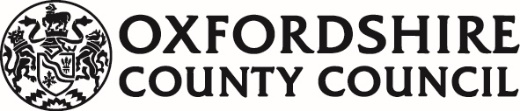 Apply for 30 hours free childcare for foster childrenFor more information and guidance on free childcare for foster children please go to www.oxfordshire.gov.uk/familyinformation Speak to the child’s social worker before applying. If they agree, complete this form.Once you and your partner (if you have one) have signed, the form must be counter-signed by the child’s social worker, who will first make some checks on eligibility. If your application is successful, you will get your eligibility code sent to you by e mail from the Council’s early education funding team. earlyeducation@oxfordshire.gov.ukIf you need more help contact Oxfordshire’s Family Information Service fisenquiries@oxfordshire.gov.uk or call 01865 323332This form is only for foster parents. If you are applying for your own children use the childcare service: www.gov.uk/help-with-childcare-costs.NOTE: For foster children who are place outside of Oxfordshire. As the corporate parent Oxfordshire will issue the code, which the foster parent then takes to the provider where they want to take up the 30 hours the authority will then check the code and fund the place. Section 1 – about you1.1 Your details:We need your address and email to send your 30 hours free childcare eligibility code.1.2 Are you a foster parent of the children named in this form? YesNo1.3 Do you and the children live in England? YesNoIf no, speak to your local council about what childcare schemes are available in your area.1.3 Are you a European Economic Area (EEA) national?YesNoThis means you are from the UK, another European Union member state, Norway, Liechtenstein or Iceland.1.4 Are you subject to immigration rules that prevent you from receiving public funds?YesNoSection 2 – your employment details2.1 Are you employed or self-employed outside your fostering responsibilities?YesNoYou can still answer yes if you are not currently working. For example, you are on parental leave or sick leave, or expect to start or re-start work in the next 31 days.2.2. Do you expect to earn more than £100,000 in this tax year (April to March)?YesNoIf your income is over this amount you cannot get 30 hours free childcare.2.3 If you are not employed outside your fostering responsibilities, select any that apply to you: For Universal Credit purposes, I am assessed as having limited capability for work  I receive National Insurance credits because of incapacity or limited capability for work I receive a Carer’s Allowance I receive an Employment and Support Allowance I receive Incapacity Benefit I receive a Severe Disablement AllowanceIf you get one of these benefits you may still be able to get 30 hours free childcare if you have a partner who holds additional employment outside their role as foster carer.2.4 Do you have a partner who lives with you?YesNoA person is your partner if you are married or in a civil partnership, and live together in the same household, or a couple who live together as if you are married or in a civil partnership.If Yes: go to section 3.If No: skip to section 5. Section 3 – your partner3.1 Your partner’s details3.2 Is your partner also a foster parent?YesNoIf Yes: go to section 4.If No: please contact your local authority (see page 1) who will help you further.Section 4 – partner’s employment details4.1 Is your partner employed or self-employed outside their fostering responsibilities? YesNoYou can still answer yes if they are not currently working. For example, they are on parental leave or sick leave, or expect to start or re-start work in the next 31 days. 4.2 Does your partner expect their total taxable income in this tax year (April to March) to be more than £100,000?YesNoIf their income is over this amount you cannot get 30 hours free childcare.Now go to section 5.Section 5 – the children who will get 30 hours free childcareIf you are fostering non-related children who could both be eligible for 30 hours free childcare you will need to complete a separate form for each child.5.1 Foster children details:Section 6 – declaration6.1 Your declaration:I declare that I am applying for 30 hours free childcare, to enable me to work outside of fostering, and that the information I have given on this form is correct and complete. 6.2 Your partner’s declaration:I declare that I am applying for 30 hours free childcare, to enable me to work outside of fostering, and that the information I have given on this form is correct and complete. Section 7 – Supervising Social Worker declarationBefore Oxfordshire Council Council (as the corporate parent) can issue you with a code, this form must be counter-signed by the supervising social worker.I declare that I have seen evidence of employment outside fostering, and it has been discussed how this employment is consistent with the care plan for the foster child or children listed in this application.7.1 I confirm that I support this application for 30 hours free childcare in respect of the foster children listed in this application.© Crown copyright 2018TitleFirst nameLast nameDate of birth (DD/MM/YYYY)National Insurance numberAddressPostcodeEmail addressTitleFirst nameLast nameDate of birth (DD/MM/YYYY)National Insurance numberFirst nameLast nameDate of birth (DD/MM/YYYY)When do you expect the child in foster care to join a school reception year?MM/YYYYSignatureDate (DD/MM/YYYY)Your partner’s signatureDate (DD/MM/YYYY)SignaturePosition and contact detailsDate (DD/MM/YYYY)Data protection statementIn this form, we ask for some personal information (such as name, address, postcode) in order to fulfil your request. This information is held securely and is only used to provide you with the service you have requested. Any processing of your information is carried out in line with the requirements of current data protection legislation. Further details about how we process personal data can be found in our Privacy notice.